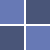          GRADSKA KNJIŽNICA                      ZADARŽUPANIJSKA MATIČNA SLUŽBA ZA NARODNE I ŠKOLSKE KNJIŽNICEPLAN I PROGRAM RADAU 2020. GODINI – NARODNE KNJIŽNICEPROSINAC, 2019. GODINEPLAN I PROGRAM RADA ŽUPANIJSKE MATIČNE SLUŽBE U 2020. GODINIMREŽA NARODNIH KNJIŽNICA U ZADARSKOJ ŽUPANIJI - STANJE4 gradske knjižnice (Gradska knjižnica Zadar, Gradska knjižnica Biograd na Moru, Gradska knjižnica Benkovac, Gradska knjižnica Pag)6 općinskih knjižnica (Knjižnica „Š. Š. Ivanov“ Kolan, Knjižnica i čitaonica Novigrad, Knjižnica i čitaonica Gračac, Knjižnica Jurja Barakovića Ražanac, Hrvatska knjižnica i čitaonica Sali, Narodna knjižnica Kali)1 knjižnica u sastavu (Pučko otvoreno učilište Obrovac, Knjižnica i čitaonica)2 pokretne knjižnica (bibliobusi Gradske knjižnice Zadar)4 knjižnična ogranka (Gradska knjižnica Zadar – Ogranak Arbanasi, Ogranak Bili brig, Ogranak Crno, Ogranak Ploča)1 knjižnična stanica (Gradska knjižnica Zadar – Mala knjižnica, Bokanjac)2 knjižnična stacionara (Gradska knjižnica Zadar – stacionari na otocima Olibu i Silbi)1 usluga  (Gradska knjižnica Zadar - Kućna dostava knjiga umirovljenicima i osobama s invaliditetom).TEMELJNI POSLOVIStručni nadzor i praćenje rada narodnih knjižnicastručni posjeti i neposredni uvid u rad narodnih knjižnica (vođenje inventarnih knjiga, stručnu obradu građe, pregled dokumentacije o posljednjoj provedenoj reviziji i otpisu knjižnične građe, radu s korisnicima i dr.) te uvid u stanje knjižničnoga fonda, prostora i opreme;Sustav jedinstvenog elektroničkog prikupljanja statističkih podataka o poslovanju knjižnica - kontrola statističkih podataka o radu narodnih knjižnica za 2019. godinu i verificiranje unesenih podataka;analiza poslovanja narodnih knjižnica u protekloj godini prema pokazateljima uspješnosti u Sustavu jedinstvenog elektroničkog prikupljanja statističkih podataka i Standardima za narodne knjižnice u RH, Narodne novine broj 58/99, kao i temeljem drugih statističkih podataka koje Matična služba redovito prikuplja;praćenje rada narodnih knjižnica i proučavanje njihova stanja i potreba putem redovite komunikacije s ravnateljima/voditeljima i na temelju izvješća što ih knjižnice dostavljaju na  zahtjev Matične službe;praćenje izvršenja preporuka Matične službe za unapređenje rada, izrečenih u izvješćima o stručnom nadzoru ili stručnom obilasku knjižnica; stručni tematski i radni sastanci s ravnateljima narodnih knjižnica;stručni posjeti knjižnicama u svezi pojedinačne problematike (npr. prostornih problema, pojedinih segmenata stručnoga rada…);dostavljanje izvješća osnivačima narodnih knjižnica,  Nacionalnoj i sveučilišnoj knjižnici u Zagrebu – Hrvatskom zavodu za knjižničarstvo i Ministarstvu kulture RH.Stručno-savjetodavna pomoćsavjetovanje i predlaganje rješenja o stručnom radu, ustroju novih odjela i službi i potrebnoj kadrovskoj strukturi radi dostizanja propisanih standarda; poticanje knjižnica na sustavnu izgradnju zbirki, posebno zavičajnih i drugih tematskih zbirki;poticanje na redovito provođenje revizije i otpisa građe, stručna pomoć i upute, pregled dokumentacije o reviziji i otpisu, pregled popisa građe predviđene za otpis te očitovanje o provedenom otpisu; poticanje i pomoć pri izradi potrebnih dokumenata u svezi korištenja fonda i njegove zaštite, npr. pravilnika o radu knjižnice, pravilnika o zaštiti knjižnične građe i dr.savjetovanje knjižnica i njihovih osnivača u rješavanju prostornih problema (stručno mišljenje o postojećem prostoru, potrebnom proširenju, adaptaciji i sl. ili o izgradnji novoga prostora; sudjelovanje u izradi programskih zadataka i prijedloga organizacije prostora; suradnja s arhitektima…) radi dostizanja odredbi Standarda za narodne knjižnice; savjetodavna pomoć kod ulaganja u nabavu knjižnične opreme; savjetodavna pomoć prilikom uvođenja u rad novih djelatnika knjižnica;poticanje knjižnica na unos podataka te savjetodavna pomoć za rad u Sustavu jedinstvenog elektroničkog prikupljanja statističkih podataka o poslovanju knjižnica;Stručno usavršavanje knjižničnog osoblja organizacija stručnih programa (predavanja i seminara) u suradnji s Centrom za stalno stručno usavršavanje knjižničara; organizacija stručnih programa u suradnja s drugim ustanovama ili društvima  (Odjel za informacijske znanosti Sveučilišta u Zadru, Društvo knjižničara Zadar i dr.);poticanje sudjelovanja knjižničara na stručnim seminarima i skupovima;individualna i/ili grupna edukacija knjižničara za rad u pojedinim modulima knjižničnog programa Crolist.predstavljanje novih podzakonskih akata (pravilnika i standarda) koji će tijekom 2020. godine biti usvojeni, s naglaskom na novosti, odnosno izmjenu postojećih odredbi.  RAZVOJNI POSLOVIRazvoj mreže knjižničnih uslugaaktivnosti oko daljnjeg razvoja mreže knjižničnih usluga u skladu sa stručnom procjenom o najprimjerenijim organizacijskim oblicima; širenje mreže bibliobusnih stajališta – prema iskazanom interesu i mogućnostima obuhvata; planiranje novih knjižničnih stacionara i knjižničnih stanica na administrativnom području grada Zadra i Zadarske županije koji nisu obuhvaćeni knjižničnom mrežom;poticanje i stručna pomoć u razvijanju svih oblika knjižnične djelatnosti za djecu i posebne skupine (zbirke knjiga u vrtićima i domovima umirovljenika, Kućna dostava knjiga i dr.). Pomoć osnivačima u rješavanju prostornih problema suradnja s ravnateljima i osnivačima knjižnica na rješavanju prostornih problema narodnih knjižnica; suradnja na projektima uređenja i opremanja knjižničnih prostora. Informatizacija i povezivanje u jedinstveni knjižnično-informacijski sustavsve narodne knjižnice umrežene su u Skupni katalog knjižnica Zadarske županije i time povezane u jedinstveni knjižnično-informacijski sustav; poticanje potpune automatizacije knjižničnog poslovanja (Obrovac, Kolan, Gračac i Sali),edukacija stručnog knjižničnog osoblja za rad u knjižničnom programu CROLIST.Suradnjasuradnja s Nacionalnom i sveučilišnom knjižnicom – Hrvatskim zavodom za knjižničarstvo, Ministarstvom kulture RH, Hrvatskim knjižničarskim društvom – Komisijom za pokretne knjižnice i Društvom knjižničara Zadar, Sveučilištem u Zadru – Odjelom za informacijske znanosti, osnivačima knjižnica i dr.poticanje međusobne suradnje knjižnica, naročito na području čitateljskih kampanja i projekata te književnih programa i manifestacija (Mjesec hrvatske knjige, Noć knjige,  Interliber, Zadar čita i dr.); poticanje međusobne suradnje knjižnica i njihove promidžbe u javnosti.Ostali poslovisudjelovanje u radu Hrvatskog knjižničnog vijeća, Stručnoga vijeća županijskih matičnih knjižnica, radu Središnjeg stručnog vijeća matičnih knjižnica RH, Sekcije za narodne knjižnice HKD-a – Komisije za pokretne knjižnice te radu drugih stručnih tijela; sudjelovanje na znanstvenim i stručnim skupovima i drugim oblicima stručne obuke; slanje obavijesti o stručnim skupovima i manifestacijama, popunjavanje i prosljeđivanje anketnih upitnika za potrebe istraživanja i sl.;obavljanje i drugih poslova u Gradskoj knjižnici Zadar (voditeljica Bibliobusne službe, sudjelovanje u stručnim timovima i projektima te povremena ispomoć ili zamjena na knjižničnim odjelima);obavlja i druge poslove matične djelatnosti u skladu s čl. 34. i čl. 43. Zakona o knjižnicama i knjižničnoj djelatnosti, Narodne novine br. 17/19. Nada Radman, voditeljica Matične službe 